Ysgol Bro Famau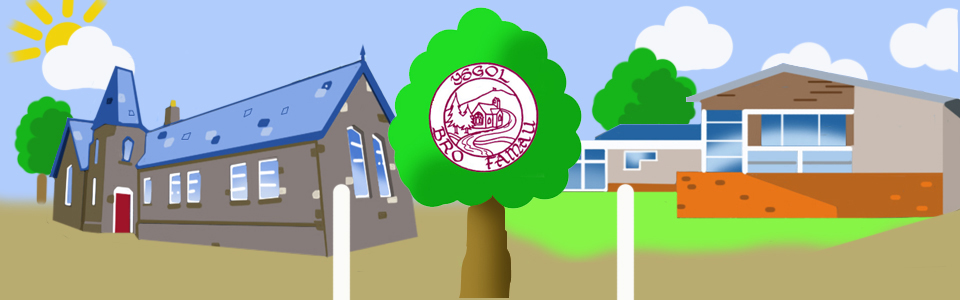 Sports Day 2022Llanarmon-yn-Ial Unit9:30 am startProgramme of eventsTrack eventsPlease note: The field events will be running simultaneously with the track events. Field eventsThere will be a short interval at 10:30 to allow the children to go to the toilet and have their snack. This will take place on the small yard behind the school. The children will be marshalled and supervised by members of staff only. Thank you for your co-operationEvent No.RaceEvent no.Race1Year 3 girls running15Year 3 girls egg and spoon2Year 3 boys running16Year 3 boys egg and spoon3Year 4 girls running17Year 4 girls egg and spoon4Year 4 boys running18Year 4 boys egg and spoon5Nursey running19Nursery egg and spoon6Pre-Nursery20Pre -Nursery egg and spoon7Reception running21Reception egg and spoon8Year 5 girls running22Year 5 girls egg and spoon9Year 5 boys running23Year 5 boys egg and spoon10Year 6 girls running24Year 6 girls egg and spoon11Year 6 boys running25Year 6 boys egg and spoon12Year 1 boys running26Year 1 boys egg and spoon13Year 2 girls running27Year 2 girls egg and spoon14Year 2 boys running28Year 2 boys egg and spoonEvents 29- 32: Foundation Phase fun raceEvents 29- 32: Foundation Phase fun raceEvents 29- 32: Foundation Phase fun raceEvents 29- 32: Foundation Phase fun raceEvents 33-40: KS2 obstacle courseEvents 33-40: KS2 obstacle courseEvents 33-40: KS2 obstacle courseEvents 33-40: KS2 obstacle courseEvent 41: Year 3 and 4 relayEvent 41: Year 3 and 4 relayEvent 41: Year 3 and 4 relayEvent 41: Year 3 and 4 relayEvent 42: Year 5 and 6 relayEvent 42: Year 5 and 6 relayEvent 42: Year 5 and 6 relayEvent 42: Year 5 and 6 relayEvent no.ThrowingEvent no. Jumping1Year 6 girls13Year 6 girls2Year 6 boys14Year 6 boys3Year 5 girls 15Year 5 girls4Year 5 boys16Year 5 boys5Year 1 boys17Year 1 boys6Year 3 girls18Year 3 girls7Year 3 boys19Year 3 boys8Year 2 girls20Year 2 girls9Year 2 boys21Year 2 boys10Year 4 girls22Year 4 girls11Year 4 boys23Year 4 boys12Reception 24Reception